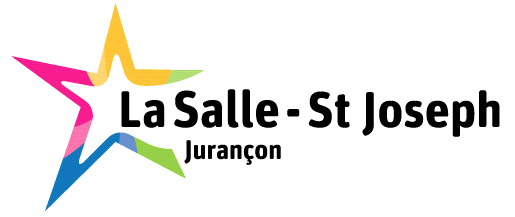 Liste des fournitures pour la classe de 3èmematérielmatièreAgenda, trousse, calculatrice( CASIO Collège, ciseaux, tubes de colle, crayons à papier HB et 2B ,aiguise-crayons, stylos + stylos effaçables ( 1 de chaque couleur), fluos, feutres, crayons de couleur(12), clé USB (8 giga minimum), 1 cahier de brouillonCommun à toutes les matières3 classeurs grand formatAnglais, SVT, Technologie1 grand classeur souple + 10 intercalaires + pochettes transparentesCahier de brouillonFrançais1 classeur souple ou porte vueVie de classe / Découverte Professionnelle3 Paquets de 50 pochettes transparentes perforées +  jeux d’intercalaires Anglais : 1 grand cahier (possible de garder celui de 4ème ) + 1 carnet A5Anglais, SVT et Technologie2 cahier grand format, 96 pages 24x32, grands carreaux sans spiralesMaths, Espagnol1 cahier 24x32, grands carreaux,192 pages Histoire3 cahiers 24x32, grands carreaux,  140 pagesPhysique (reprendre celui de l’année précédente), Occitan, Latin (pour le latin, possibilité de réutiliser le cahier de l’an dernier)1 porte vue 50 pages1 pochette de papier dessin 24x32, 180gr/m2 , 1 pinceau rond fin + moyen, 1 feutre noir très fin ( type pilot), 1 marqueur noir effaçable, papier calque, marqueur noir sans alcoolArts PlastiquesFeuilles simples, grand format, grands carreauxPlusieurs matières1 paquet de feuilles simples A4 petits carreaux+ classeur + 6 intercalaires + 30 à 50 transparentsTechnologie5 paquets de copies doubles, grand format, grands carreauxCommun à plusieurs matières1 porte-vue 50 pages 1 paire d’écouteursEducation musicaleCompas, équerre, règle,  rapporteur transparent en degrés gradués dans les 2 sens1 porte vue 100 vuesMathématiquesTenue de sport obligatoire ( short ou survêtement, tee-shirt et chaussures et chaussettes adaptées) dans un sac de sport + affaires de toilette pour la doucheGourde d'eauEducation Physique et SportiveCahier d’activités à commander chez Tonnet Pau ou au Parvis Leclerc ou chez Cultura:."Bloggers" 3ème workbook, édition "la maison des langues" (Manuel identique pour les Parcours Langues et les non Parcours Langues).Cahier d’exercices 3ème Grévisse (Magnard). Nouvelle édition 2018/2020 (code :978-2-210-11530-9). Pour la rentrée, lisez une œuvre de votre choix que vous présenterez dès la première semaine. Fichier « Mon pass’orientation collège » Hachette Education AnglaisFrançaisDécouverte Professionnelle